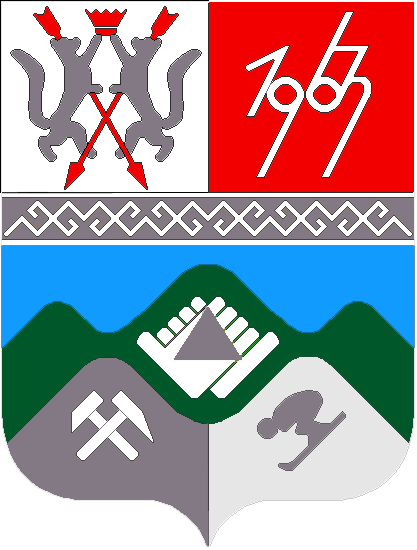 КЕМЕРОВСКАЯ ОБЛАСТЬТАШТАГОЛЬСКИЙ МУНИЦИПАЛЬНЫЙ РАЙОНАДМИНИСТРАЦИЯТАШТАГОЛЬСКОГО МУНИЦИПАЛЬНОГО РАЙОНАПОСТАНОВЛЕНИЕот «_15_ »  октября _2013г.  № _121-п_Об утверждении муниципальной целевой программы«Борьба с преступностью»  на 2014-2016 годыВ целях усиления борьбы с преступностью на территории Таштагольского муниципального района:1. Утвердить муниципальную целевую программу «Борьба с преступностью»  на 2014-2016 годы, согласно приложению.2.Пресс-секретарю Главы Таштагольского муниципального района (М.Ю.Жукова)   опубликовать настоящее постановление  в газете «Красная Шория» и разместить на официальном сайте администрации Таштагольского муниципального района в сети интернет.3. Контроль за исполнением постановления возложить на  заместителя Главы Таштагольского муниципального района Комарова О.В.         4.Признать утратившим силу с 01.01.2014г. постановление Администрации Таштагольского муниципального района №797-п от 15.10.2012 г. Об утверждении муниципальной целевой программы «Борьба с преступностью» на 2013-2015годы.          5.Настоящее постановление вступает в силу со дня его официального опубликования, но не  ранее 01.01.2014г. Глава Таштагольского муниципального  района	                                            	В.Н.Макута Приложение к постановлению Администрации Таштагольского муниципального районаот_15.10.2013 г._№_121-пМуниципальная целевая  программа  «Борьба с преступностью»на 2014 – 2016 годыПАСПОРТ муниципальной целевой  программы «Борьба с преступностью»на 2014-2016 годы1. Содержание проблемы и необходимость ее решения  программными методами.За отчетный период криминальная обстановка в Таштагольском районе была стабильная и подконтрольная правоохранительным органам. Обеспечена надежная охрана общественного порядка и безопасность граждан при проведении праздничных, культурно-массовых мероприятий, мероприятий с массовым пребыванием людей, проводимых на территории Таштагольского района.В отчетном периоде подразделениями Отдела велась работа, направленная на достижение положительных результатов в оперативно-служебной деятельности и успешному завершению работы по итогам 1 полугодия 2013 года.Продолжена работа по качественной и полной регистрации сообщений поступающих в дежурную часть, усилению работы по соблюдению учетно-регистрационной дисциплины, но как следствие зарегистрировано на 10,2% сообщений меньше чем в прошлом году, всего 5488 сообщений о преступлениях и происшествиях, в прошлом полугодии зарегистрировано было 6111 сообщение. В результате рассмотрения поступивших сообщений зарегистрировано 438 преступлений, снижение на 1,4%. Снижение регистрации преступных посягательств в регионе обусловлено, в первую очередь, реальным повышением эффективности комплекса профилактических мер, формированием посредством средств массовой информации, Интернет-сети у граждан позитивного правосознания и основ безопасного поведения, активным привлечением к охране правопорядка общественных формирований.При снижении регистрации всех видов преступлений, снизилось и число особо тяжких преступлений – 21,1%, с19 до 15. Произошло также снижение тяжких преступлений на 7,1%, со 99 до 92. В 1 полугодии 2013 года сохранена тенденция к снижению числа тяжких и особо тяжких преступлений против личности -4,5%, с 88 до 84, при этом вызывает тревогу рост умышленных убийств на 66,7%, с 6 до 10, причинения тяжкого вреда здоровью 8,3%, с 12 до 13, а ПТВЗ со смертельным исходом снижение на 60%, с 5 до 2. Выявленных угроз убийством зарегистрировано 41, снижение на 2,4%, СВЗ рост на 20% с 15 до 18 преступлений. К концу 1 полугодия 2013 года сократилось на 3,4% количество преступлений против собственности (290 против 280).На территории района зарегистрировано 195 краж всех форм собственности, в прошлом году – 212 (-8%). Доля краж от общего числа зарегистрированных преступлений – 55,5%. Допущен рост разбоев (133,3%, 3 против 7), мошенничеств (47,8%, 23 против 34, квартирных краж (16,7%, 24 против 28). Снижение грабежей на 39,1%, с 23 до 14, краж из мест хранения на 15,4%, с 13 до 11, краж автомототранспорта на93,8%, с 16 до 1, а также завладение АМТС на 25%, с 12 до 9.Наибольшее число краж зарегистрировано на территории г. Таштагола – 80 (80%) от общего числа краж. В поселке Шерегеш совершено 64 кражи (32,8%), в том числе 75% квартирных краж, на территории обслуживания ОП «Каз» - 32 (16,4%). Несовершеннолетними совершено 23 кражи (АППГ-14), лицами, находящимися в состоянии алкогольного опьянения – 60 (АППГ-39), ранее совершавшими – 54 (АППГ-27). Произошел рост совершения краж в общественном месте на 56,3% (32 против 50), в том числе на улице на 31,6% (19 против 25).В 37 (АППГ-36) случаях предметом преступного посягательства являлся мобильный телефон. Общая профилактика грабежей и разбоев представляет сегодня многоуровневую систему государственных и общественных мер, направленную на устранение, нейтрализацию или минимизацию причин и условий корыстно-насильственной преступности, путем принятия различных мер на общесоциальном, специально-криминологическом и индивидуальном уровнях. Лидирует по количеству зарегистрированных грабежей территория обслуживания ОП «Шерегеш» - 6 преступлений, ОП «Каз» и г.Таштагол по трем преступлениям данной категории. Отслеживая географию места совершения грабежей видно что, большая часть преступлений данного вида совершена на центральных улицах города и поселков, что указывает на слабую профилактическую работу нарядов задействованных в системе единой дислокации, та как эти улицы находятся на маршрутах патрулирования нарядов ППС, ОВО и ГИБДД.  В отношении несовершеннолетних совершено 2 грабежа (АППГ-1), не допущено совершения грабежей в отношении лиц пожилого возраста(АППГ-6). Так же следует отметить, что 64,3% грабежей связано с хищением средств сотовой связи  - 9 преступлений (АППГ-8), причем похищенные сотовые телефоны не являются дорогостоящими или эксклюзивными моделями и относятся к средней или низшей ценовой категории.В ходе реализации мероприятий по противодействию наркопреступности зарегистрировано 13 преступлений, связанных с незаконным оборотом наркотических веществ (АППГ-20), в том числе по незаконному сбыту – 9 уголовных дел (АППГ-17). В суд направлено 2 уголовных дела, (АППГ-2). Из незаконного оборота изъято 12 (АППГ-8) грамм наркотических средств, из них  8гр (АППГ-5) героина и 4гр. (АППГ-2) гашиша.Высоким остается уровень латентности данного вида преступлений на территории Таштагольского района, так из 13 зарегистрированных преступлений 3 выявлено в поселке Шерегеш и 5 в городе Таштаголе. Это не значит что уровень наркомании и уровень незаконного оборота наркотических средств в Таштаголе выше, чем в других поселках и что этой проблемы не существует вовсе. Это, прежде всего упущения в работе подразделений Отдела, которые слабо ведут работу по выявлению наркопреступлений в районе.В целом за 1 полугодие 2013 года работа в сфере экономических преступлений находится не на должном уровне. Так выявлено на 58,3% преступлений больше, чем в прошлом году (24 против 38), в том числе тяжких и особо тяжких рост на 28,6%, с 14 до 18, преступлений против гос. власти на 111,1%, с 9 до 19 и экономических преступлений в крупном и особо крупном размере на 66,7% (3 против 5).На протяжении полугодия количество раскрытых преступлений данного вида значительно увеличилось на 27,8%, из всех зарегистрированных преступлений раскрыто 23 (АППГ – 18). Однако процент раскрываемости по установленным делам снизился на 14,5%.Расследовано экономических преступлений 21, прошлый год – 15. Процент раскрываемости по расследованным так же упал с 65,2% до 60%. При этом отсутствуют показатели по числу лиц, уголовные дела по которым направлены в суд по тяжкой и особо тяжкой коррупционной направленности.Количество приостановленных уголовных дел увеличилось на 75% (8 против 14)До настоящего периода деятельность преступных группировок на территории района не выявлено.Обеспечение правопорядка в общественных местах, в т.ч. на улицах населенных пунктов района является приоритетной задачей подразделений ОООП. Принятые организационные и практические мероприятия не помогли обеспечить сокращения количества преступлений, совершенных в общественных местах, в следствие чего произошел рост на 24,1% (2012 – 83, 2013 – 103), в том числе на улицах на 13,3% (2012 – 60, 2013 – 68). С 18,7% до 23,5% увеличился удельный вес преступлений совершенных в общественных местах в общей структуре преступлений, в том числе с 13,5% до 15,5 удельный вес уличных преступлений. Уровень уличной преступности в целом по району составляет 11,7 преступлений на 10 тысяч населения (в 2012г. этот уровень составлял 10,8 преступлений). За полугодие замечен незначительный рост раскрываемости и расследования преступлений, совершенных в общественных местах, по сравнению с прошлым годом. Раскрываемость по установленным лицам преступлений совершенных в общественном месте выше показателей прошлого года всего на 3,8% (2012 – 50,6%, 2013 – 54,4%). Соответственно это повлияло и на раскрываемость по расследованным уголовным делам, увеличение  раскрываемости на 2%, с 53,4% до 55,4%.В основном, профилактикой и предупреждением «уличной» преступности в городе призваны заниматься такие подразделения, как ОВППСП, ОВО, ОУУП, ОГИБДД. Наиболее мобильными из них являются те, которые обеспечивают общественный порядок и общественную безопасность на улицах города в соответствии с планом «единая дислокация».В 1 полугодие 2013 года руководством ОООП была пересмотрена работа в направлении  раскрытия преступлений, сделаны организационные выводы и как следствие из 40 раскрытых уличных преступлений на долю ОВППСП приходится 27,5% лично раскрытых преступлений (11), УУП лично раскрыто 12,5%  преступлений (5), ПДН - 5% преступлений (2), ОГИБДД – 7,5% преступлений (3).Органами внутренних дел раскрыто 270 преступных посягательства(+5,1%, АППГ-257), расследовано – 295 (+19,4%, АППГ-247), число преступлений, уголовные дела по которым приостановлены по п.п.1-3 ст.208 УПК РФ, снизилось на 4% (со 199 до 191). Таким образом, следователями и дознавателями в месяц расследуется в среднем не более 3 уголовных дел на одного сотрудника.Снизилась на 0,7% раскрываемость преступлений против собственности, в том числе грабежей – на 20% (с 15 до 12%), краж АМТС – на 100% (с 6 до 0), мошенничеств – на 50% (с 10 до 5), и в суд всего направлено 10 уголовных дел (-23,1%). Отмечается положительная тенденция в раскрытии преступных посягательств против личности (77 против 77), в том числе тяжких и особо тяжких составов (+71,4%, с 19 до 24), ПТВЗ (+44,4%, с 9 до 13), а вот ПТВЗ со смертельным исходом снизилось на 60% (с 5 до 2), разбоев – на 200% (с 2 до 6), краж – на 4,2% (с 96 до 100), из них из квартир – на 61,5% (с 13 до 21).В общем позитивно можно оценить работу Отдела МВД России по Таштагольскому району по расследованию преступлений. По итогам 1 полугодия не только не допущено снижения количества расследованных преступлений, но в общем по Отделу их расследовано почти на 20% больше (295 против 247). В том числе рост количества расследованных эпизодов по линии преступлений, по которым предварительное следствие обязательно составил 29% (169 против 131). На 8,2% снижено число расследованных тяжких преступлений (49 против 45). На 11,1% больше особо тяжких (9 против 10), в том числе на 66,7% выросло количество расследованных преступлений по тяжкой и на 42,9% особо тяжкой категории против личности, в том числе убийств расследовано больше на 133,3% (7 против 3). Расследовано больше на 12,9% преступлений против личности (70 против 79) и на 24,6% против собственности (134 против 167).Число раскрытых тяжких преступлений возросло на 14% (50 против 57) и особо тяжких - на 7,7% (13 против 14), так же количество приостановленных уголовных дел по тяжким преступлениям снизилось на 24,1% (с 54 до 41) и приостановлено три особо тяжких преступления (прошлый год – 2). Всего расследовано 167 преступных посягательств против собственности, что на 2,5% больше, чем в прошлом году (было 162), но в тоже время при снижении  регистрации  краж, их расследовано на 59 % больше (124 против 78), в том числе ПС обязательно рост расследованных составил 71,7%.Из указанно выше количества преступлений по линии ПС обязательно, следственным отделом в 1 полугодии текущего года расследовано 122 учетных преступления, что на 24,5% больше, чем за аналогичный период прошлого года (АППГ-98), в том числе в суд направлено на 20,9% эпизодов больше (95 против 79).Больше на 7,1%, чем за аналогичный период прошлого года (106 против 99) расследовано преступлений отделением дознания, при этом в суд ОД направлено также 20,9% эпизодов больше (52 против 43), при этом дел прекращенных производством меньше на 11,1% (56 против63). Также по линии дознания на 18% больше расследовано превентивных составов преступлений (66 против 54).Одним из приоритетных направлений в деятельности Отдела МВД России по Таштагольскому району помимо раскрытия и расследования преступлений, является их предупреждение и профилактика.Одной из важных составляющих профилактической работы является профилактика преступлений среди несовершеннолетних.За истекший период в 1,5 раза больше выявлено и поставлено на учёт неблагополучных родителей. Количество административных правонарушений, связанных с неисполнением обязанностей по воспитанию детей (ст. 5.35.КоАП РФ), увеличилось на 11,8% (323 против 361).Не на должном уровне осуществляется работа по выявлению преступлений, предусмотренных ст.150-151 УК РФ. Проведен тщательный анализ преступлений, совершенных несовершеннолетними в группах со взрослыми. Причинами неудовлетворительной работы по выявлению ст.150-151 УК РФ  является нарушение требований приказа МВД РФ от 13.05.2002г. № 323-дсп «Об утверждении Наставления о порядке взаимодействия сотрудников криминальной милиции, следствия, дознания и дежурных частей по предупреждению безнадзорности и правонарушений несовершеннолетних, защите их прав и законных интересов» в части слабого взаимодействия ОПДН со следственным отделом Отдела МВД России по Таштагольскому району, а так же следователями СУСК в силу их загруженности в возбуждении и расследовании преступлений.  Особое внимание уделяется проведению первичной профилактической работы в образовательных учреждениях Таштагольского района. Пропаганда здорового образа жизни среди несовершеннолетних осуществляется инспекторами полиции через беседы и лекции. Инспекторами ОПДН совместно с сотрудниками УУП, врачами-наркологами, педагогическими коллективами за 6 месяцев 2013 года проведено 208 таких мероприятий.Ведётся работа, хотя и не на должном уровне, по привлечению родителей к уголовной ответственности за неисполнение обязанностей по воспитанию детей, сопряжённое с жестоким отношением. Сотрудниками ПДН выявлено 1 преступление, предусмотренное ст. 156 УК РФ (АППГ-1).Совместно с учреждениями системы профилактики проводится работа по предупреждению пьянства и наркомании среди несовершеннолетних. Всего за  полугодие 2013 года по информации сотрудников ПДН обследовано 13 несовершеннолетних, замеченных в употреблении спиртных напитков. Несовершеннолетних, употребляющих наркотические средства не выявлено. На территории обслуживания Отдела, как и в 2012 году, не зарегистрировано ни одного преступления, совершенного подростками по линии незаконного оборота наркотиков. В 1,5 раза, с 7 до 4, снизилось количество преступлений, совершённых подростками в состоянии алкогольного опьянения. Допущен рост преступлений, совершённых подростками в группах  с 9 до 12, число подростков, ранее совершавших преступления снизилось до 0 (АППГ-2).В целях стабилизации криминальной обстановки в жилом секторе, по предупреждению рецидивной преступности ежеквартально проводятся оперативно-профилактическая мероприятия по предупреждению повторной преступности и в целях осуществления контроля за лицами ранее судимыми.В течение полугодия 2013 года на постоянной основе проводится оперативно-профилактическая операция «Оружие». На сегодняшний день, в Отдел МВД России по Таштагольскому району гражданами сдано: 9 гладкоствольных ружей, 1 нарезной карабин, 1 обрез, 4 самодельных пистолета,  1 травматический пистолет, 1 гранатомет, 50 патронов разного калибра,  пороха. О проведении данной операции и расценках сдаваемого оружия опубликованы статьи в газете «Таштагольский курьер», на интернет-сайте Администрации Таштагольского муниципального района и на местном телевидении «Эфир-Т».Подразделениями Государственной инспекции безопасности дорожного движения по Таштагольскому району проводится целенаправленная работа по предупреждению дорожно-транспортных происшествий, снижению тяжести их последствий, раскрытию преступлений, обеспечению сохранности автомобильных дорог.Улучшена результативность профилактических мероприятий по линии организации движения и дорожной инспекции. По итогам проведенных обследований состояния улично-дорожной сети за допущенные нарушения требований нормативных документов при проектировании, строительстве, реконструкции, ремонте и содержании дорог выдано 160 (-2,4%) предписания дорожным, коммунальным и ответственным за содержание железнодорожных переездов организациям, привлечено к ответственности 4 (+33,3%) юридических лиц.Проведено более тысячи мероприятий по контролю за эксплуатацией пешеходных переходов, владельцам автодорог направлено 67 представлений. К административной ответственности привлечено должностных лиц – 7, юридических - 2.В рамках работы по пропаганде законопослушного поведения, формирования у участников дорожного движения уважительного отношения к действующим правилам, нормативам и стандартам проведено более 20 (+3,2%) бесед и лекций, подготовлено 25. (+2,9%) публикаций, 3 (+100%) выступлений на радио.В ходе проводимой работы по профилактике аварийности на дорогах района сотрудниками Госавтоинспекции задержано за управление транспортными средствами в состоянии опьянения на 6,9% больше, чем за аналогичный период прошлого года (с 204 до 218); за отказ от прохождения медицинского освидетельствования на состояние опьянения – 189 (2011 год – 257, снижение на 26,4%). К административной ответственности за превышение установленной скорости движения привлечено – 5864 (2011 – 5308, рост на 10,5%), за неиспользование ремней безопасности – 248 (2011 – 218, рост на 13,8%).При проведении мероприятий безопасности дорожного движения подразделением ГИБДД, совместно с другими службами ОВД, в ходе надзора за дорожным движением выявлено 5478 (-20,2%) нарушения правил дорожного движения среди водителей и участников дорожного движения. От управления транспортными средствами отстранено 76 водителей, находившихся в состоянии опьянения. По причине управления ТС в состоянии опьянения совершено 5 ДТП. Неудовлетворительной осталась работа по предотвращения смертности в результате ДТП. Так за 1 полугодие зарегистрировано всего 40 ДТП, из них ДТП с пострадавшими 51, в которых 7 человек погибло, и 44 ранено. С участием детей произошло 4 ДТП, в которых один ребёнок погиб и 4 ранено. Проведена значительная работа по линии технического надзора. Так за 6 месяцев 2013 года по результатам профилактической работы выдано 35 предписаний должностным лицам автотранспортных предприятий, а так же за нарушения требований нормативных документов, регламентирующих безопасность перевозки пассажиров и грузов, привлечено к административной ответственности 15 должностных лиц автотранспортных предприятий. Данная проведенная профилактическая работа способствовала снижению аварийности среди юридических лиц - 1 ДТП за 2013г., 5 ДТП за 2012г.На территории оперативного обслуживания Отдела МВД России по Таштагольскому району зарегистрированы 2 печатных издания, 1 телекомпания: - газета «Красная Шория» (учредители – городская администрация и коллектив редакции), выходит один раз в неделю (в четверг), тираж 3522, на страницах издания ежемесячно в рубрике «Человек и закон» публикуются материалы правоохранительной тематики;  - газета «Таштагольский курьер» (учредитель – Ярмухаметова Р.Ф.), выходит один раз в неделю (в четверг), тираж 3750, материалы правоохранительной направленности публикуются регулярно (по мере заполнения полосы);- городская студия телевидения «Эфир-Т» (учредитель – Управление культуры города Таштагол), местные 90-минутные «включения» выходят 3 раза в неделю на канале НТВ (вторник, четверг, пятница), сюжеты правоохранительной направленности и актуальные интервью с начальником Отдела и руководителями подразделений размещаются в выпуске новостей;В целом, информационная направленность публикуемых в средствах массовой информации материалов о деятельности органов внутренних дел объективная, «натянутости» взаимоотношений с представителями местных СМИ не наблюдается, что косвенно подтверждается отсутствием критических материалов в адрес Отдела В 2013 году в местных СМИ опубликовано 53 материала, в прошлом году 23. На «телефон доверия» поступило 6 сообщений, что на 2 сообщения больше уровня  прошлого года. В том числе о преступлениях сообщалось 1 раз (незаконный оборот наркотиков), в прошлом году 4 раза. Об административных правонарушениях сообщалось два раза, в прошлом году не одного. Сообщений о неудовлетворительной работе полиции не поступало.2.Цели и задачи ПрограммыЦелями Программы являются:обеспечение безопасности граждан;сокращение масштабов незаконного потребления наркотических средств и психотропных веществ;обеспечение высокого уровня безопасности дорожного движения;сокращение количества лиц, погибших в результате дорожно-транспортных происшествий, и количества дорожно-транспортных происшествий с пострадавшими.Условием достижения целей Программы является решение следующих задач:оптимизация работы по предупреждению преступлений и правонарушений, всех видов, в том числе связанных с незаконным оборотом наркотических средств;проведение работы по профилактике распространения наркомании и связанных с ней правонарушений;концентрация усилий правоохранительных органов на борьбе с наиболее опасными формами незаконного оборота наркотиков;решение задач по улучшению профилактики преступности и правонарушений среди несовершеннолетних, снижению уровня детской и подростковой безнадзорности и беспризорности в муниципальном районе.предупреждение опасного поведения участников дорожного движения;совершенствование организации движения транспорта и пешеходов в городах;снижение тяжести последствий от дорожно-транспортных происшествий;сокращение детского дорожно-транспортного травматизма;повышение уровня безопасности транспортных средств и защищенности участников дорожного движения.3. Система программных мероприятийПрограммные мероприятия направлены на реализацию поставленных Программой целей и задач. Перечень конкретных мероприятий приведен в разделе 7 Программы.4. Ресурсное обеспечение ПрограммыФинансирование Программы осуществляется за счет средств местного бюджета в соответствии с перечнем мероприятий  п.7 Программы. Сумма  затрат на реализацию Программы составляет 300 тыс. рублей, в т.ч. по годам:2014г.- 100 тыс.руб.2015г.- 100 тыс.руб.2016г.- 100 тыс.руб.Объемы финансирования из местного бюджета подлежат ежегодному уточнению, исходя из возможностей  бюджета на соответствующий  финансовый год.5. Оценка эффективности реализации ПрограммыРезультаты реализации мероприятий окажут положительное влияние на качество жизни населения Таштагольского муниципального района, будут способствовать принятию своевременных мер по предупреждению и предотвращению противоправных действий.Профилактику и незамедлительное реагирование на совершенные преступления и правонарушения в общественных местах и улицах города.Реализация программных мероприятий в сфере противодействия незаконному потреблению и обороту наркотических средств позволит повысить эффективность выявления и пресечения преступлений в этой сфере, приведет к снижению доступности наркотиков для незаконного потребления, а сокращение на 5 процентов к 2014 году масштабов их потребления позитивно скажется на изменении ситуации в целом. Увеличение на 5 процентов количества лиц, прошедших лечение от наркомании и реабилитацию, длительность ремиссии у которых составляет более 2 лет, приведет к снижению ущерба от злоупотребления наркотиками, уменьшению затрат бюджетов всех уровней, направляемых на стационарное и амбулаторное лечение потребителей наркотиков. Создание единой системы формирования позитивных моральных и нравственных ценностей, определяющих отрицательное отношение к незаконному потреблению наркотиков, определит выбор здорового образа жизни большинством молодежи.Необходимость принятия данной Программы вызвана тем, что преступность среди подростков и молодежи, социальная напряженность в муниципальном районе  остаются еще на высоком уровне. Правоохранительными органами города, другими организациями и учреждениями, связанными с вопросами детства, юношества и молодежи, в определенной мере удается стабилизировать криминогенную обстановку в городе, снять социальную напряженность среди населения, однако, принимаемые меры в полной мере не решают всех проблем.Решению задач по улучшению профилактики преступности и правонарушений среди несовершеннолетних, снижению уровня детской и подростковой безнадзорности и беспризорности в муниципальном районе, рабочих поселках должна способствовать настоящая Программа.Реализация мероприятий, направленных на обеспечение безопасности дорожного движения, позволит обеспечить сокращение к 2016 году на 7 процентов количества лиц, погибших в результате дорожно-транспортных происшествий, и на 1 процент - количества дорожно-транспортных происшествий (далее - ДТП) с пострадавшими по отношению к 2013 году, снизить тяжесть последствий от ДТП и сократить число погибших и раненых в них людей, повысить уровень защищенности и безопасности участников дорожного движения, способствовать формированию правовой культуры населения в сфере дорожного движения. В результате повышения эффективности контрольно-надзорной деятельности предполагается достичь более высокого уровня в предупреждении детского дорожно-транспортного травматизма, повышении пропускной способности улично-дорожной сети, оптимизации маршрутов движения транспорта и пешеходов, улучшения экологической обстановки, снижения риска возникновения дорожно-транспортных происшествий.6.Организация управления программой и контрольза ходом реализацииКонтроль за реализацией Программы осуществляют Глава Таштагольского муниципального района.Управление Программой осуществляется директором Программы. Директор Программы разрабатывает и представляет  заказчику Программы итоговый отчет о выполнении Программы.	7 .Программные мероприятия	Наименование ПрограммыМуниципальная целевая программа «Борьба с преступностью» на  2014 – 2016 годы (Далее Программа)Заказчик ПрограммыАдминистрация Таштагольского  муниципального района             Директор ПрограммыЗаместитель Главы Таштагольского муниципального  района О.В. Комаров Основные разработчики ПрограммыОтдел Министерства внутренних дел России  по Таштагольскому району и его структурные подразделения. Администрация Таштагольского муниципального района.Цель Программы-Обеспечение безопасности граждан;-сокращение масштабов незаконного потребления наркотических средств и психотропных веществ;-обеспечение высокого уровня безопасности дорожного движения;-сокращение количества лиц, погибших в результате дорожно-транспортных происшествий, и количества дорожно-транспортных происшествий с пострадавшими.Задачи Программы-Оптимизация работы по предупреждению преступлений и правонарушений, всех видов, в том числе связанных с незаконным оборотом наркотических средств;-проведение работы по профилактике распространения наркомании и связанных с ней правонарушений;-концентрация усилий правоохранительных органов на борьбе с наиболее опасными формами незаконного оборота наркотиков;-решение задач по улучшению профилактики преступности и правонарушений среди несовершеннолетних, снижению уровня детской и подростковой безнадзорности и беспризорности в муниципальном районе.-предупреждение опасного поведения участников дорожного движения;-совершенствование организации движения транспорта и пешеходов в городах;-снижение тяжести последствий от дорожно-транспортных происшествий;-сокращение детского дорожно-транспортного травматизма;-повышение уровня безопасности транспортных средств и защищенности участников дорожного движения.Важнейшие целевые показатели Программыдостижение высокого уровня раскрываемости преступлений в предельно короткие сроки;снижение количества преступлений, совершаемых в общественных местах, на улицах и в быту, преступлений  совершенных несовершеннолетними, в состоянии алкогольного опьянения, ранее совершавшими лицами;формирование правовой культуры населения, доверия полиции  во время проводимых оперативно-профилактических операций по обеспечению правопорядка и общественной безопасности.Срок реализации Программы 2014 – 2016 годыОсновные исполнители ПрограммыАдминистрация Таштагольского муниципального района, Отдел МВД России по Таштагольскому району и его структурные подразделенияОбъемы и источники финансированияСредства местного бюджета -  300 тыс.руб., в том числе: 2014г.- 100 тыс.руб., 2015г.- 100 тыс.руб. 2016г.- 100 тыс.руб.Организация контроля за выполнением  программы Заказчик   Программы, Глава Таштагольского муниципального района№ п/пМероприятия программыВсегоОбъем средств на реализацию, в тыс. руб.Объем средств на реализацию, в тыс. руб.Объем средств на реализацию, в тыс. руб.№ п/пМероприятия программыВсего2014201520161.Строительство ВОЛС передачи данных в районе «Усть-Шалым»(Аппаратно-програмный комплекс «Безопасный город»)1001002.Публикация в средствах массовой информации материалов, направленных на противодействие злоупотреблению наркотиками, создание и проведение тематических телерадиопрограмм3.Ежемесячное освещение в средствах массовой информации материалов по результатам оперативно-профилактических операций, приговоров судов, вынесенных наркоторговцам,информации об изъятиях крупных партий наркотиков, наркоситуации в Кузбассе4.Изготовление рекламно-информационной продукции по профилактике употребления наркотических средств10050505.Организация и проведение образовательно-воспитательных театрализованных представлений спортивной и антинаркотической направленности6.Разработка, тиражирование и распространение учебной, методической литературы, печатных изданий, направленных на профилактику незаконного потреблениянаркотиков10050507.Приобретение и обслуживание технических комплексов фотовидеофиксации, работающих в автоматическом режиме, для обеспечения безопасности дорожного движения8.Приобретение и распространение световозвращающих приспособлений среди младших школьников и дошкольников9.Организация районных профилактических мероприятий "Внимание-дети!", "Юный пешеход", "Юный велосипедист" и т.д. 10.Осуществлять проверку объектов повышенной опасности, объектов жизнеобеспечения и объектов с массовым посещением граждан на территории  города и района на предмет антитеррористической укрепленности.11.Осуществлять проверку строй объектов на территории  города и района, с целью выявления незаконно находящихся и работающих иностранных граждан и лиц без гражданства. Совместно со службами ОВД, УФМС осуществлять проверку мест массового пребывания граждан, проверку жилого сектора с целью выявления лиц, нарушающих правил регистрационного учета, паспортных правилИтого по программе 300100100100